Classe   1F  prima verifica di matematica/scienze sul primo mese ( settembre-ottobre 2012) di scuola 2a di 1° grado dell’ I. C. MUZIO – Bergamo.  Prof. Mario CasettariLunedì 22 ottobre 2012In questo stesso foglio risolvi completamente queste quattro operazioni:5 4 3      +               0 , 4 7 0    x        5  2  2  1  -    3  0  0  2             13 =   8 2 6      +               0 , 2 1       =             5  2  2 =                           3 6 , 1 =      1 punto                                 3 punti                                2 punti                                              4 puntiAdesso ti do 3 problemi, uno facile, uno di media difficoltà e uno un po’ più difficile 3 punti  il primo: Un autocarro trasporta 40 sacchi di frumento che pesano ognuno 57kg. Durante il viaggio verso il mulino 10 sacchi cadono dall' autocarro. Quanti sacchi di frumento arrivano al mulino? Quanti kg si sono persi?dati:                               svolgimento:                                                          risposta:5 punti  il secondo: In un frutteto ci sono 30 file di 24 peri ciascuna. Sapendo che in media ogni pianta produce 78 kg di pere, calcola quanto si ricava vendendole a 1 euro al kg e se tutte le pere possono essere contenute o no in 3744 cassette contenenti 15 Kg di pere l’ una. dati:                            svolgimento:                                                     risposta:3) litri 13,15 = cl                     Kg 0,41 Mg (t)                           m2 10.000 = hm2(in codice  binario 42    2                             (in decimale)    101000 ->                                                                                                                   2+2+2+2+3 punti4)Collega parola a strumento        cellula     Giove   temperatura    densità     molecole                          5 punti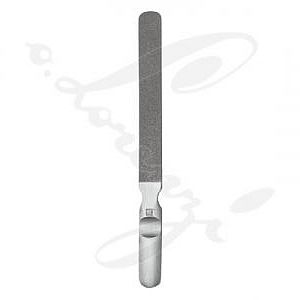 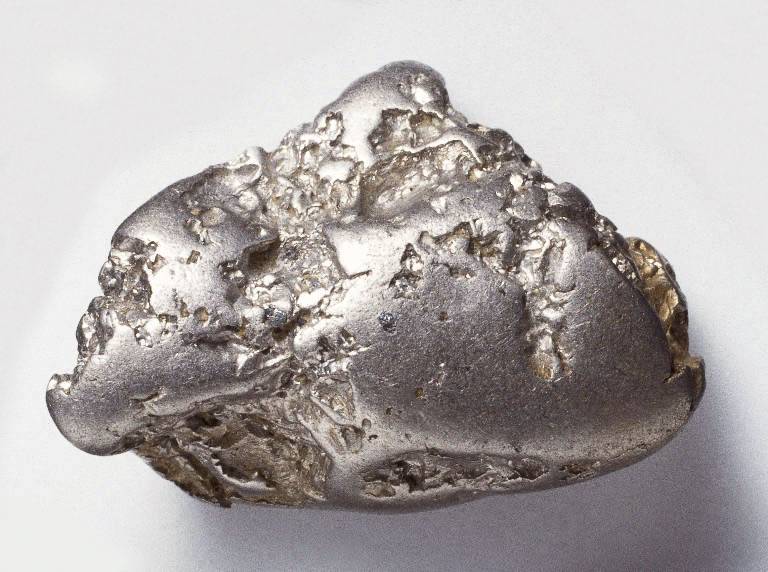 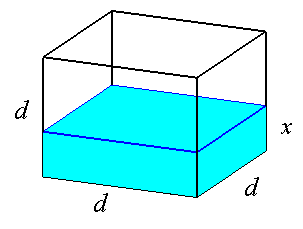 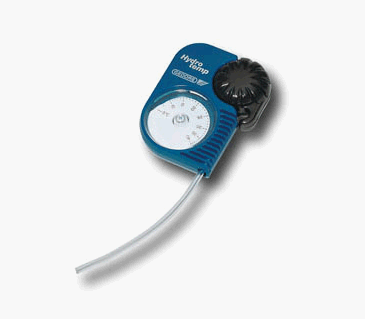 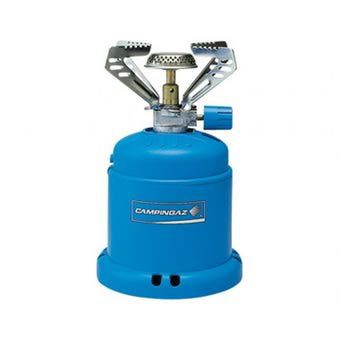 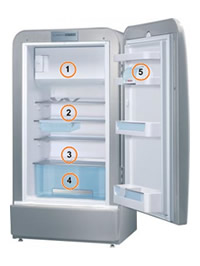 5) guarda queste figure e ricostruisci l’esperimento o inventane uno tu:TITOLO ( ipotesi)MATERIALE 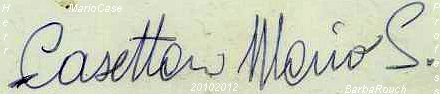 IMPIANTOESECUZIONE E MISURAZIONI